Utorak  								 19.5.2020. 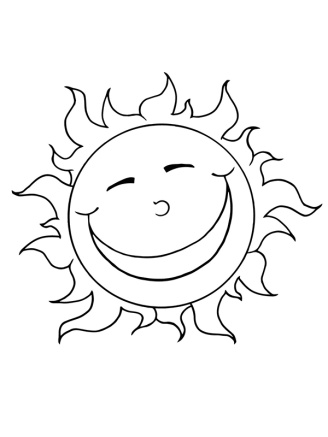 HRVATSKI JEZIKJEZIK – ponavljanjePonovi usmeno i pokušaj odgovoriti na moja pitanja.Što su imenice?Što su glagoli?Što su pridjevi?Koje vrste imenica postoje?Koje imenice pišemo velikim slovom?Koje vrste pridjeva postoje?Na koja pitanja odgovaraju opisni pridjevi, a na koja posvojni pridjevi? Riješi listić koji se nalazi u posebnom dokumentu.PRILAGOĐENI PROGRAM – MARIN – prepiši pitanja s listića, riješi ih. Pošalji na pregled do kraja dana.MATEMATIKAPISANO DIJELJENJE – vježbaZa današnje ponavljanje riješi zbirku na 108. i 109.strani.PRILAGOĐENI PROGRAM – MARIN – napiši 5 zadatka riječima u kojima ćeš koristiti množenje. Npr. Jedan automobil tjedno prođe 214km, koliko kilometara prođe nakon 21 tjedna? GLAZBENO – SCENSKA SKUPINAOdaberi neki crtić i pogledaj ga s obitelji.